 Ciekawostki o DNIU OJCA:
 1. W Polsce Dzień Ojca obchodzony jest 23 czerwca od 1965 roku.2. 23 czerwca Dzień Ojca świętuje się tylko w Polsce i Nikaragui.3. W większości krajów na świecie Dzień Ojca obchodzony jest w trzecią niedzielę czerwca.4. W Australii corocznie wybierany jest „Najlepszy Ojciec Roku”.5.  W Holandii zgodnie z tradycją ojcowie dostają śniadanie do łóżka, a na kolację zabierają dzieci do swoich ojców.6. Rumunia jest jedynym krajem Unii Europejskiej, gdzie Dzień Ojca uznany został oficjalnie przez  Państwo. Druga niedziela maja jest dniem wolnym od pracy. 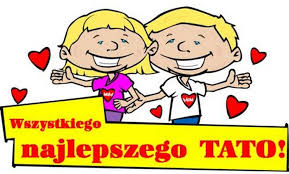 Co możecie zrobić dla taty?Przede wszystkim uściskajcie, ucałujcie, ukochajcie Go!Powiedzcie MU WAŻNE SŁOWA!Zastanówcie się za co MU dziękować 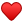 Piosenka przypomina o podziękowaniach.Przydatny link do piosenki:https://youtu.be/j09kDRPi3tERecytujcie wierszyk, ten czy inny Wiersz „ Ze wszystkich kwiatów świata”Ze wszystkich kwiatów świata chciał/abym zerwać słońceI dać je potem tobie złociste i gorące. Słoneczko jest daleko, ale się nie martw tatoNarysowałam/em drugie, jest prawie takie samo.Teraz cię wycałuję, jak mogę najgoręcejBo tak cię kocham bardzo, że już nie można więcej.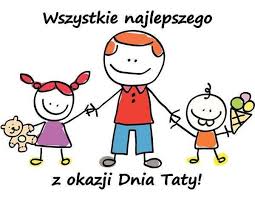 Teraz, czas na wyrażanie waszej miłości w rysunku i piśmie. Laurek możecie zrobić wiele, ważne żeby były staranne, dokończone Więc róbcie je z ochotą dla ukochanych Rodziców  dziś, jutro, pojutrze, popojutrze ......Na przykład narysujcie SERCE, a w nim piszcie wyraz tata w przeróżny sposób - literami drukowanymi i pisanymi; wielkimi i małymi; liniami grubymi i cienkimi; na zmianę małą i wielką literą; ozdobnymi i zwykłymi; kolorowymi i czarnymi.Podobnie, w drugim sercu  z wyrazem mama, albo w jednym wielkim sercu piszcie wyrazy tata i mama - dzisiaj TATA JEST NA PIERWSZYM MIEJSCU!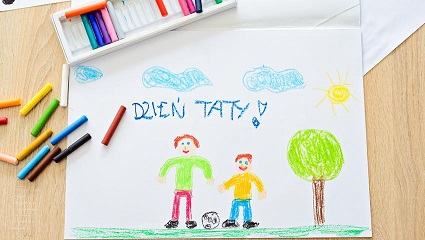 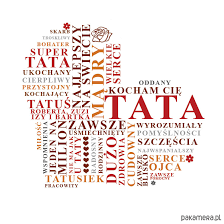 Albo krawat dla TATY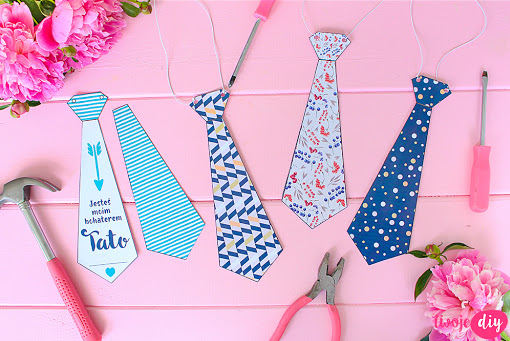 Wystarczy wydrukować załączony szablon i ozdobić według uznania. Następnie wyciąć, zgiąć górę krawata i nałożyć na gumkę lub wstążkę. Na końcu sklejamy górę klejem. Gotowy krawat wręczamy tatusiowi :)Drukuj: krawat_szablon.pdfZaproś swojego TATĘ, który przeczyta poniższe pytania a TY - odpowiedź na każde z nich.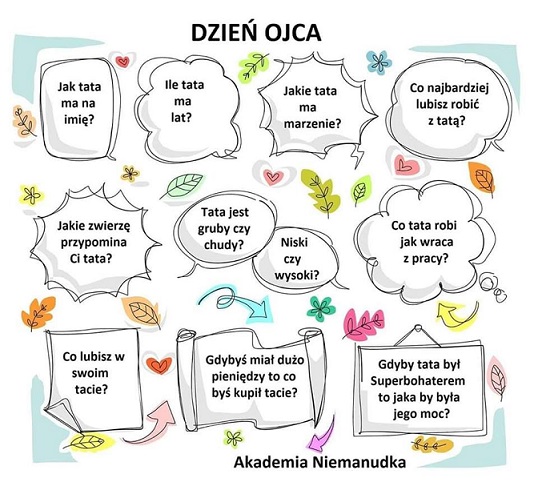 Na zakończenie dnia proponuję trochę rozmowy, słuchania i czytania. Podróżujcie, na razie palcem po mapie, a potem...dowiecie się o wakacyjnych planach waszych rodziców, a może już je znacie? Przydatny link:https://youtu.be/EL4cBT-B-VEMIŁEJ ZABAWY!